Особенности организации любительского рыболовства в Республике Беларусь для иностранных гражданВ соответствии с требованиями Правил любительского рыболовства, утв. Указом Президента Республики Беларусь от 21.07.2021 № 284 гражданами Республики Беларусь, иностранными гражданами или лицами без гражданства, постоянно проживающими за пределами Республики Беларусь и временно пребывающими на ее территории (т.е. теми гражданами, которые не могут являться членами РГОО «БООР»), может осуществляться любительское рыболовство в рыболовных угодьях только за плату следующими способами: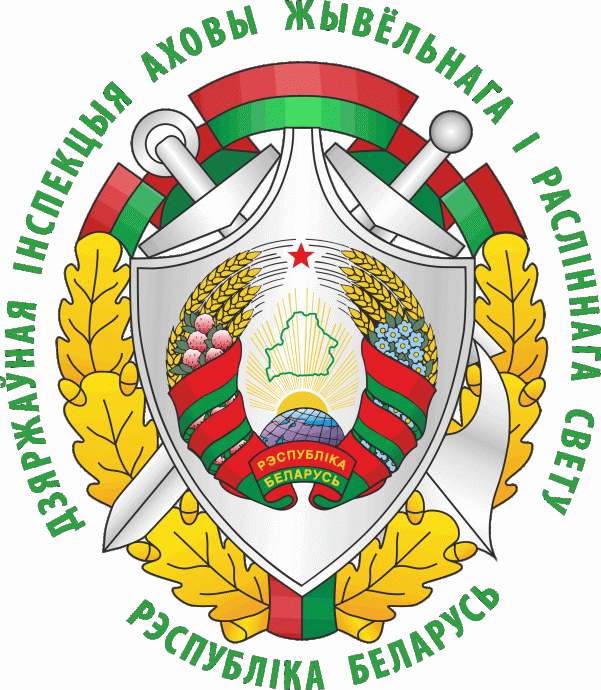 - подводная охота (только на водоемах, разрешенных для ее осуществления);- лов рыбы на дорожку с судов с двигателями, при котором разрешается использование одной приманки или наживки на одного рыболова (далее – лов рыбы на дорожку) (только на водоемах, разрешенных для его осуществления);- лов рыбы с применением орудий любительского рыболовства с общим количеством крючков от 6 до 10 штук на рыболова (во всех рыболовных угодьях фонда запаса, а также в рыболовных угодьях, предоставленных в аренду или в безвозмездное пользование только для промыслового рыболовства).Документом, дающим право на лов рыбы способами, указанными выше, является карт-чек в электронном виде либо на бумажном носителе, выдаваемый по результатам оплаты через единое расчетное и информационное пространство (ЕРИП), в котором указываются способы любительского рыболовства и срок действия права на осуществление любительского рыболовства указанными способами.Путь для оплаты в системе ЕРИП: Система «Расчёт» (ЕРИП) - Благотворительность, общественные объединения - Прочие общественные объединения - РГОО БООР.Примечание: обязательно необходимо указывать контактный номер мобильного телефона, Ф.И.О. и населенный пункт проживания (с указанием государства) лица, которому предоставляется право на лов рыбы способами, указанными в выдаваемом карт-чеке.Размер платы составляет:- для лова тремя способами (подводная охота; лов рыбы на дорожку; лов рыбы с применением орудий любительского рыболовства с общим количеством крючков от 6 до 10 штук на рыболова) (наименование платежа в системе ЕРИП - «Рыбалка 3 (иностр. граждане)) – 3 базовые величины за 30 календарных дней;- для лова двумя способами (лов рыбы на дорожку; лов рыбы с применением орудий любительского рыболовства с общим количеством крючков от 6 до 10 штук на рыболова) (наименование платежа в системе ЕРИП - «Рыбалка 2 (иностр. граждане)) – 2 базовые величины за 30 календарных дней;- для лова одним способом (лов рыбы с применением орудий любительского рыболовства с общим количеством крючков от 6 до 10 штук на рыболова) (наименование платежа в системе ЕРИП - «Рыбалка 1 (иностр. граждане)) – 1 базовая величина за 30 календарных дней.Иные комбинации разрешенных способов любительского рыболовства в рыболовных угодьях при оплате не предусмотрены.Оплата при осуществлении любительского рыболовства в рыболовных угодьях фонда запаса иными способами не устанавливается. 07.02.2024									Мядельская МРИ